			Westworth United Church1750 Grosvenor Avenue, Winnipeg, Manitobaon Treaty One Territory in the heart of the Red River Métis NationOctober 29, 202322nd Week After PentecostWe Gather to WorshipWelcomeIntroit   Organ Prelude no 3 		            Denis BédardTreaty AcknowledgementLighting the Candles   There is a Balm in Gilead 	           arr. KeverenCall to WorshipOpening PrayerHymn VU 612	There is a Balm in GileadThe Peace of Christ and Interlude:	May the peace of Christ be with you.	And also with you.					Vision  			           David RitterSharing the StoryHymn VU 574   Come Let us Sing of a Wonderful Love 	We Hear the WordScripture Reading   Deuteronomy 34: 1-12Hear what the Spirit is saying to the Church.Thanks be to God.Gospel Reading   Matthew 22: 34-46This is the Gospel of Christ.Thanks be to GodAnthem   Ancient Words 		       Craig CourtneyReflection   Have You Seen the Promised Land?We Respond to the WordHymn VU 232   Joyful, Joyful We Adore YouOfferingOffertory PrayerPrayers of the PeopleHymn MV 212    Sent Out in Jesus NameBenedictionSung Response VU 974   AmenPostlude   Joy Song 		     arr. Mark HayesReader: Denise Jones		QR Code for Westworth Donations Organist: Megan Dufrat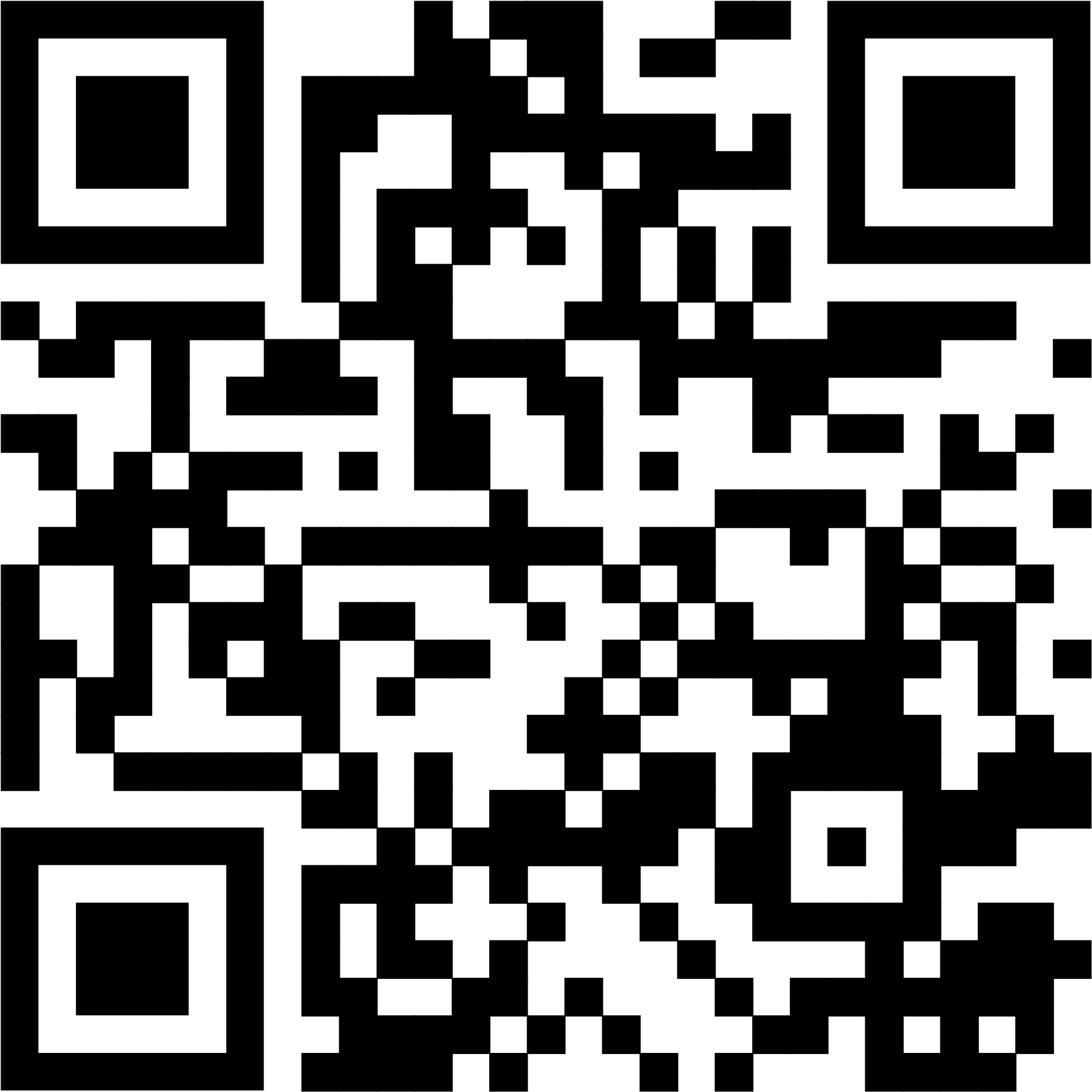 Director of Music: Valdine AndersonCoordinator of Children, Youth & Families: Katie AndersonMinister: Ray CuthbertMission and Service is one of our church’s best answers to the question “What would Jesus do?”Credit: Lindsay VautourThe question “What would Jesus do?” often shortened to the acronym “WWJD,” has graced wrist bands, T-shirts, and bumper stickers since the 1990s. And while it might sound like an overused cliché, it’s a question that can lead our spirit and, by extension, our lives to profound transformation.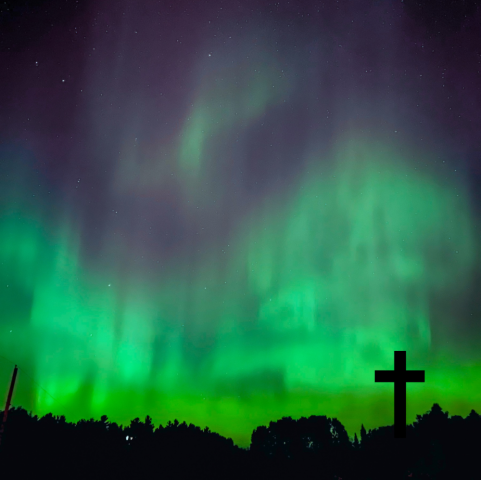 What did Jesus do? He crossed a lot of boundaries. In fact, when we think about the boundaries that separate people―things like money, gender, education, culture, religion, and class―Jesus crossed them all, inspiring hope, inclusion, and compassion.In the same way, our generosity through Mission and Service breaks down walls that divide and builds bridges that draw us together.Your generosity supports organizations like hospitals, counselling centres, drop-in circles, and homeless shelters that are there when people need them most. Your gifts sustain education programs that teach farming skills, provide job training, and help remove obstacles so children can remain in school. Your generosity stands up for victims of human trafficking, ensures workers and children know their rights, and advocates for those persecuted because of their sexual orientation, gender, or beliefs. It fosters anti-racism, supports healing and reconciliation, and deepens spiritual practice.Through Mission and Service, the arms of your generosity stretch wide, reaching into schools, camps, hospitals, shelters, prisons, and churches.Mission and Service is one of our church’s best answers to the question “What would Jesus do?”Thank you for your support.